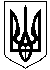 УКРАЇНАМАЛИНСЬКА МІСЬКА  РАДАЖИТОМИРСЬКОЇ ОБЛАСТІ                        Р І Ш Е Н Н я                 проєктмалинської МІСЬКОЇ ради(_____ сесія восьмого скликання)від           2021 року №Про виконання бюджету Любовицької сільської ради за 2020 рік(06313513000) код бюджету        Керуючись Законом України „Про місцеве самоврядування в Україні”, Бюджетним кодексом України, враховуючи рекомендації постійної комісії міської ради з питань фінансів, бюджету, планування соціально-економічного розвитку,  інвестицій та міжнародного співробітництва, міська рада   ВИРІШИЛА:    1. Затвердити звіт про виконання бюджету Любовицької сільської ради за 2020 рік по доходах в сумі 4971810,95 грн. (додаток 1) і по видатках в сумі 6233613,21 грн. (додаток 2), в тому числі:-  по загальному фонду бюджету по доходах в сумі 4826727,16 грн., по видатках в сумі 4180373,32 грн.;-  по спеціальному фонду бюджету по доходах в сумі 145083,79 грн., по видатках в сумі 2053239,89 грн.Додатки 1, 2 є невід’ємною частиною даного рішення.    Міський голова                                                   Олександр СИТАЙЛО                                                                                                                                                          Додаток 1                                                                                                                                       до рішення міської ради                                                                                                                                           від                              №                                                                              ЗВІТпро виконання доходної частини  бюджету  Любовицької сільської ради за 2020 рік                                                                                                                                                                               грн.Секретар міської ради                                                                  Василь МАЙСТРЕНКО                                                                                                                                                                                              Додаток 2                                                                                                                                         до рішення міської ради                                                                                                                                       від                                           №                                                       ЗВІТпро виконання видаткової частини  бюджету  Любовицької сільської ради за 2020 рік                                                                                                                     грн.         Секретар міської ради                                                                  Василь МАЙСТРЕНКОККДДоходиУточнений план на 2020 рікФактичні надходження за 2020 рік+/-% виконанняЗАГАЛЬНИЙ ФОНД11020200Податок на прибуток170,00170,0013010200Рентна плата за спеціальне використання лісових ресурсів32782093272044,08-6164,9299,8114040000Акцизний податок21741,42 18010200Податок на нерухоме майно, відмінне від земельної ділянки, сплачений фізичними особами, які є власниками об'єктів житлової нерухомості18577,1718577,1718010300Податок на нерухоме майно, відмінне від земельної ділянки, сплачений фізичними особами, які є власниками об'єктів нежитлової нерухомості47000159776,45112776,45339,9518010400Податок на нерухоме майно, відмінне від земельної ділянки, сплачений юридичними особами, які є власниками об'єктів нежитлової нерухомості3000051611,60021611,60172,0418010500Земельний податок з юридичних осіб550000438092,47-111907,5379,6518010600Орендна плата з юридичних осіб200000253228,2053228,20126,6118010700Земельний податок з фізичних осіб9591,869591,8618010900Орендна плата з фізичних осіб 133,00133,0018050300Єдиний податок з юридичних 1000001482,07-98517,931,4818050400Єдиний податок з фізичних осіб300000151196,78-148803,2250,4018050500Єдиний податок з сільськогосподарських товаровиробників, …20725,9220725,9221080100 Адміністративні штрафи3281,003281,0021081500Адміністративні штрафи31369,6431369,6422012500Плата за надання інших адміністративних послуг149,60149,6022090100Державне мито0,900,9041040400Інші дотації з місцевих бюджетів393555393555100ВСЬОГО доходів загального фонду4898764,04826727,16-72036,8498,53СПЕЦІАЛЬНИЙ ФОНД19010100Екологічний податок535,06+535,0619010200Екологічний податок418,42+418,4219010300Надходження від розміщення відходів …6,75+6,7524062100Грошові стягнення за шкоду заподіяну порушення закону про охорону навколишнього середовища18923,56+18923,5625010400Надходження бюджетних установ200,00+200,0041053900Інші субвенції з місцевих бюджетів225000125000-10000055,56ВСЬОГО доходів спецфонду225000145083,79-79916,2164,49РАЗОМ ДОХОДІВ БЮДЖЕТУ5123764,04971810,95-151953,0597,03КФКЗатверджено з урахуванням змінКасові видаткиВиконання (+;-)ЗАГАЛЬНИЙ ФОНД01101502210100,002209504,19-595,810113242285200,00282834,30-2365,700114030227600,00225617,81-1982,190114060764000,00741985,63-22014,370116030345232,00297980,92-47251,080117130126000,00120000,00-6000011811037032,0027385,00-9647,000119770350000,00275065,47-74934,5301198007000,000--7000,00ВСЬОГО видатків загального фонду4352164,004180373,32-171790,68СПЕЦІАЛЬНИЙ ФОНД01140601023225,001016523,15-6701,850117321999600,00873972,74-125627,26011737063100,0062744,00-356,000119770100000,00100000,00ВСЬОГО видатків спеціального фонду2185925,002053239,89-132685,11РАЗОМ видатків бюджету6539089,006233613,21-305475,79